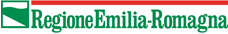 Bando per la qualificazione e innovazione degli stabilimenti balneari e delle strutture balneari marittime (Art. 11, comma 3 bis, Legge regionale n. 40/2002)Delibera di Giunta Regionale n. 952 del 28/07/2020Relazione tecnica finaleProgetto n. PG/_____/______Il presente schema di relazione tecnica finale è da intendersi come traccia per la redazione di un elaborato che descriva in modo esaustivo il progetto che è stato realizzato. Tale relazione, da allegare alla documentazione obbligatoria per ottenere l’erogazione del contributo concesso, deve illustrare gli obiettivi e i risultati conseguiti e la loro coerenza e correlazione con le finalità del bando regionale. Tale relazione dovrà contenere altresì una descrizione analitica delle spese contenute nella rendicontazione finanziaria con indicazione delle finalità delle stesse.Attività realizzateFare riferimento solo alle attività realizzate nel periodo di riferimento, tenendo conto di quanto indicato nella scheda progetto in fase di presentazione di domanda di contributo e di eventuali modifiche approvate dalla Regione.(*) PER INTERVENTO SI INTENDE OGNI SINGOLO BENE, OGNI SINGOLA OPERA, OGNI SINGOLO SERVIZIO AVENTE UNA FUNZIONALITA' AUTONOMASPESE PER OPERE EDILI, MURARIE E IMPIANTISTICHE (COMPRENSIVE DEGLI IMPIANTI ELETTRICI, DEGLI IMPIANTI DI RISCALDAMENTO E DI RAFFRESCAMENTO) CONNESSE AGLI INTERVENTI DI RIQUALIFICAZIONE, RISTRUTTURAZIONE E AMMODERNAMENTO DELLA STRUTTURA*:SPESE PER L’ACQUISTO DI ATTREZZATURE, IMPIANTI, FINITURE, ARREDI, DOTAZIONI INFORMATICHE FUNZIONALI ALL’ESERCIZIO DELL’ATTIVITA’ E ALL’OFFERTA DEI SERVIZI ALLA CLIENTELA*:SPESE PER L’ACQUISIZIONE DI SERVIZI DI CONSULENZA STRETTAMENTE CONNESSI ALLA REALIZZAZIONE DEI PROGETTI* (MAX 10% DELLA SOMMA DELLE VOCI A+B):RisultatiAltre informazioniRiportare in questa sezione eventuali altri contenuti tecnici non descritti nelle sezioni precedenti, segnalare e motivare: eventuali modifiche progettuali, eventuali scostamenti in termini di riduzione/aumento delle spese previste e rispetto all’ultimo cronoprogramma comunicato. Data _____________						Firma _______________________(in assenza di firma digitale, allegare documento di identità del dichiarante)Titolo progetto Beneficiario (ragione sociale e sede)Sede operativa oggetto dell’intervento (indirizzo)Legale rappresentante – firmatario (Cognome, nome, generalità) o procuratoreDescrizione dell’opera (far riferimento alla relazione specifica). INTERVENTO 1 INTERVENTO 2:Descrizione dell’acquisto, motivazione e obiettivo raggiuntoINTERVENTO 1 INTERVENTO 2:Descrizione delle attività realizzate (far riferimento alla relazione specifica)INTERVENTO 1 INTERVENTO 2:Risultati raggiunti:Specificare i risultati raggiunti, con la realizzazione del progetto, confrontando la situazione iniziale e quella attuale. Descrivere come le spese sostenute hanno concorso al raggiungimento di tali risultati